
ՀԱՅԱՍՏԱՆԻ ՀԱՆՐԱՊԵՏՈՒԹՅԱՆ ԻՋԵՎԱՆ ՀԱՄԱՅՆՔ 
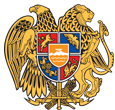 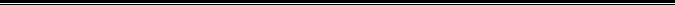 ԱՐՁԱՆԱԳՐՈՒԹՅՈՒՆ N 9
27 ՀՈԿՏԵՄԲԵՐԻ 2023թվական

ԱՎԱԳԱՆՈՒ ՀԵՐԹԱԿԱՆ ՆԻՍՏԻՀամայնքի ավագանու նիստին ներկա էին ավագանու 18 անդամներ:Բացակա էին` Հասմիկ Այվազյանը, Ռաչիկ Եպիսկոպոսյանը, Վահագն Թանանյանը, Արտակ Խաչատրյանը, Խորեն Խուդավերդյանը, Կարեն Ծովանյանը, Մանե Ղազումյանը, Վարդան Սարգսյանը, Արտյոմ ՎարդանյանըՀամայնքի ղեկավարի հրավերով ավագանու նիստին մասնակցում էին`
Էդգար Ասլանյան, Արտեմ Ոսկանյան, Արթուր Այդինյան, Սեյրան ՍարիբեկյանՆիստը վարում էր համայնքի ղեկավար` Արթուր ՃաղարյանըՆիստը արձանագրում էր աշխատակազմի քարտուղար` Հրանտ ՆերսեսյանըԼսեցին
ՀԱՅԱՍՏԱՆԻ ՀԱՆՐԱՊԵՏՈՒԹՅԱՆ ՏԱՎՈՒՇԻ ՄԱՐԶԻ ԻՋԵՎԱՆ ՀԱՄԱՅՆՔԻ ԱՎԱԳԱՆՈՒ ՆԻՍՏԻ ՕՐԱԿԱՐԳԸ ՀԱՍՏԱՏԵԼՈՒ ՄԱՍԻՆ /Զեկ. ԱՐԹՈՒՐ ՃԱՂԱՐՅԱՆ/Ղեկավարվելով «Տեղական ինքնակառավարման մասին» օրենքի 14-րդ հոդվածի 6-րդ մասով.Համայնքի ավագանին որոշում է
Հաստատել համայնքի ավագանու նիստի հետևյալ օրակարգը․1.«Աչաջուր երաժշտական դպրոց» ՀՈԱԿ-ի հաստիքացուցակում փոփոխություն կատարելու մասին
2․Իջևան համայնքի 2023 թվականի բյուջեում փոփոխություններ կատարելու մասին
3․ՀՀ պետական բյուջեից նպատակային հատկացում՝ սուբվենցիա ստանալու մասին
4․Իջևան համայնքի «Կամուրջ» փակ բաժնետիրական ընկերությունը լուծարելու մասին
5.Տավուշի մարզի Իջևան համայնքի վարչական տարածքում գտնվող հողամասերը ֆիզիկական անձանց սեփականություն ճանաչելու մասին
6․Տավուշի մարզի Իջևան համայնքի վարչական սահմաններում գտնվող, քաղաքաշինական և այլ նպատակներով հողամասեր հատկացնելու, ինքնակամ շինությունների և ինքնակամ օգտագործվող հողամասերի իրավական կարգավիճակը որոշելու մասին
7․Տավուշի մարզի Իջևան համայնք, ք․ Իջևան, Երևանյան փողոց, 4-րդ նրբ․, թիվ 52/6 հասցեում գտնվող 0․01 հա մակերեսով հողամասի նպատակային նշանակության փոփոխությանը հավանություն տալու մասին
8․Տավուշի մարզի Իջևան համայնք, Աչաջուր բնակավայրի վարչական սահմաններում գտնվող 0․51161 հա մակերեսով հողամասի/վկայական N17112021-11-0003, կադաստրային ծածկագիր 11-013-0255-0004/ մի մասի նպատակային նշանակությունը փոփոխելու մասին
9․Պարենի և գյուղատնտեսության կազմակերպությանը /ՊԳԿ/ անհատույց օգտագործման իրավունքով տարածք տրամադրելու մասին
10․Տավուշի մարզի Իջևան համայնքի վարչական տարածքում գտնվող հողամասերը համայնքային սեփականություն ճանաչելու մասին
11․Տավուշի մարզ, Իջևան համայնքի Լուսաձոր բնակավայրի վարչական սահմաններում գտնվող պետական սեփականություն հանդիսացող հողամասի  տրամադրմանը համաձայնություն տալու մասին
12․Իջևան համայնքի Սարիգյուղ բնակավայրի խմելու ջրի սակագին սահմանելու մասին
13․Տավուշի մարզի, Իջևան համայնք, Սարիգյուղ բնակավայրի վարչական սահմաններում գտնվող 1.2 հա մակերեսով հողամասի /վկայական N21102022-11-0005, կադաստրային ծածկագիր 11-057-0231-0040/ նպատակային նշանակությունը փոփոխելու մասին
14․Իջևան համայնքի «Տավուշի մարզի Աչաջուր գյուղի մանկապարտեզ» ՀՈԱԿ-ի կանոնադրությունում փոփոխություն կատարելու մասինՈրոշումն ընդունված է. /կցվում է որոշում N 128/Լսեցին
,,ԱՉԱՋՐԻ ԵՐԱԺՇՏԱԿԱՆ ԴՊՐՈՑ,, ՀՈԱԿ-Ի ՀԱՍՏԻՔԱՑՈՒՑԱԿՈՒՄ ՓՈՓՈԽՈՒԹՅՈՒՆ ԿԱՏԱՐԵԼՈՒ ՄԱՍԻՆ /Զեկ. ԱՐՏԵՄ ՈՍԿԱՆՅԱՆ/Իջևան համայնքի ղեկավարը նշում է, որ «Աչաջուր երաժշտական դպրոց» ՀՈԱԿ-ի տնօրինությունը դիմել է համայնքապետարան՝ առաջարկելով հաստիքացուցակում ավելացնել դասատուի 0,5 հաստիք՝ նկատի ունենալով դպրոցում նվագակցող դասատու ունենալու անհրաժեշտությունը․
Ղեկավարվելով ՀՀ «Տեղական ինքնակառավարման մասին» օրենքի 18-րդ հոդվածի 28-րդ կետով․Համայնքի ավագանին որոշում է․1․Տալ համաձայնություն համայնքի ղեկավարի առաջարկությանը և «Աչաջուր երաժշտական դպրոց» ՀՈԱԿ-ի հաստիքացուցակում ավելացնել դասատուի 0,5 հաստիք (դրույքաչափը՝ 104 000 ՀՀ դրամ):
2․Սույն որոշումն ուժի մեջ է մտնում ս/թ նոյեմբերի 1-ից։Որոշումն ընդունված է. /կցվում է որոշում N 129/Լսեցին
ԻՋԵՎԱՆ ՀԱՄԱՅՆՔԻ 2023 ԹՎԱԿԱՆԻ ԲՅՈՒՋԵՈՒՄ ՓՈՓՈԽՈՒԹՅՈՒՆՆԵՐ ԿԱՏԱՐԵԼՈՒ ՄԱՍԻՆ /Զեկ. ԱՐՏԵՄ ՈՍԿԱՆՅԱՆ/Համայնքի ղեկավարը նշում է, որ համայնքի բնակավայրերում իրականացվող բակերի և փողոցների ասֆալտապատման, նստարանների և ցանկապատերի վերանորոգման համար անհրաժեշտություն է առաջացել ֆոնդային բյուջեի եկամտային մասն ավելացնել 48 063 184 ՀՀ դրամով։ Նկատի ունենալով, որ համայնքապետարանին հատկացվել է 7 242 384 ՀՀ դրամ բարերար Արտյոմ Կարապետյանի կողմից, 3 380 800 ՀՀ դրամ Դիլիջանի Երիտասարդական ՀԿ-ն, 4 840 000 ՀՀ դրամ հատկացրել է «Աղստևի հովիտ» ՏԱԽ տարածքային զարգացման հիմնադրամը և 2 600 000 ՀՀ դրամ՝ Բնության համաշխարհային հիմնադրամի Հայաստանյան գրասենյակը, ղեկավարվելով ՀՀ «Տեղական ինքնակառավարման մասին» օրենքի 18-րդ հոդվածի 5-րդ մասով․ Համայնքի ավագանին որոշում է․Տալ համաձայնություն համայնքի ղեկավարի առաջարկությանը՝1.1 Ֆոնդային բյուջեի եկամտային մասն ավելացնել 48 063 184 ՀՀ դրամ, որից՝. 7 242 384 ՀՀ դրամ Արտյոմ Կարապետյանից որպես նվիրատվություն. 3 380 800 ՀՀ դրամ Դիլիջանի Երիտասարդական ՀԿ. 4 840 000 ՀՀ դրամ «Աղստևի հովիտ» ՏԱԽ տարածքային զարգացման հիմնադրամից. 2 600 000 ՀՀ դրամ Բնության համաշխարհային հիմնադրամի Հայաստանյան գրասենյակից1․2 30 000 000 ՀՀ դրամ Վարչական բյուջեի պահուստային ֆոնդից կրճատել և հատկացնել ֆոնդային բյուջեին:1․3 Ծախսերը բաշխել հետևյալ կերպ՝. 01.01.03 խմբում 5122 հոդվածին 2 600 000 ՀՀ դրամ. 04.05.01 խմբում 5113 հոդվածին 37 242 384 ՀՀ դրամ. 04.05.01 խմբում 5112 հոդվածին 8 220 800 ՀՀ դրամ։Ծրագրերի վերջնաժամկետ սահմանված է ս/թ-ի նոյեմբերի 10-ը, հիմք ընդունելով ՀՀ Կառավարության 2017 թվականի մայիսի 4-ի թիվ 526-Ն որոշման 2-րդ կետի 1-ին մասի ա ենթակետի պահանջները՝   գնումն իրականացվելու է մեկ անձից՝ համաձայն «Գնումների մասին» ՀՀ օրենքով:Որոշումն ընդունված է. /կցվում է որոշում N 130/Լսեցին
ՀՀ ՊԵՏԱԿԱՆ ԲՅՈՒՋԵԻՑ ՆՊԱՏԱԿԱՅԻՆ ՀԱՏԿԱՑՈՒՄ՝ ՍՈՒԲՎԵՆՑԻԱ ՍՏԱՆԱԼՈՒ ՄԱՍԻՆ /Զեկ. ԱՐԱՐԱՏ ՊԱՐՈՆՅԱՆ/Նկատի ունենալով, որ Իջևան համայնքի Կիրանց, Բերքաբեր և Աճարկուտ բնակավայրերի գազիֆիկացման համար որպես համայնքի ֆինանսական ներդրում կատարելու է Վարդանյան ընտանիքի բարեգործական հիմնադրամը, իսկ Իջևան քաղաքի Սպանդարյան փողոցի թիվ 1 և թիվ 2 բազմաբնակարան շենքերի բակերի բարեկարգման համար՝ ԵՊՀ Իջևանի մասնաճյուղը, ղեկավարվելով «Տեղական ինքնակառավարման մասին» ՀՀ օրենքի 18-րդ հոդվածի 1-ին մասի 25-րդ կետով.Համայնքի ավագանին որոշում է. Տալ համաձայնություն Իջևան համայնքի ղեկավարի առաջարկությանը՝ սուբվենցիաներ ստանալու նպատակով թույլատրել ներկայացնելու տնտեսական և սոցիալական ենթակառուցվածքների զարգացմանն ուղղված հետևյալ ծրագրերը. 
1․Իջևան համայնքի Կիրանց, Բերքաբեր և Աճարկուտ բնակավայրերի գազիֆիկացում, 
2․Իջևան համայնքի, Իջևան քաղաքի Սպանդարյան փողոցի թիվ 1 և թիվ 2 բազմաբնակարան շենքերի բակերի բարեկարգում, սալիկապատում։Որոշումն ընդունված է. /կցվում է որոշում N 131/Լսեցին
ԻՋԵՎԱՆ ՀԱՄԱՅՆՔԻ ,,ԿԱՄՈՒՐՋ,, ՓԱԿ ԲԱԺՆԵՏԻՐԱԿԱՆ ԸՆԿԵՐՈՒԹՅՈՒՆԸ ԼՈՒԾԱՐԵԼՈՒ ՄԱՍԻՆ /Զեկ. ԱՐԹՈՒՐ ՃԱՂԱՐՅԱՆ/Իջևանի քաղաքային համայնքի «Կամուրջ» փակ բաժնետիրական ընկերության գործունեությունը քաղաքապետի 11․08․2010թ․-ի թիվ 197 որոշմամբ՝ դադարեցված է։
Հաշվի առնելով վերոնշյալը և ղեկավարվելով ՀՀ «Տեղական ինքնակառավարման մասին» օրենքի 18-րդ հոդվածի 1-ին մասի 15-րդ կետով և 35-րդ հոդվածի 1-ին մասի 8-րդ կետով․Համայնքի ավագանին որոշում է․1․Ս/թ հոկտեմբերի 30-ից լուծարել Իջևանի քաղաքային համայնքի «Կամուրջ» փակ բաժնետիրական ընկերությունը։
2․Ստեղծել լուծարման հանձնաժողով և օրենքով սահմանված կարգով իրականացնել «Կամուրջ» ՓԲԸ-ի լուծարման գործընթացը։Որոշումն ընդունված է. /կցվում է որոշում N 132/Լսեցին
ՏԱՎՈՒՇԻ ՄԱՐԶԻ ԻՋԵՎԱՆ ՀԱՄԱՅՆՔԻ ՎԱՐՉԱԿԱՆ ՏԱՐԱԾՔՈՒՄ ԳՏՆՎՈՂ ՀՈՂԱՄԱՍԵՐԸ ՖԻԶԻԿԱԿԱՆ ԱՆՁԱՆՑ ՍԵՓԱԿԱՆՈՒԹՅՈՒՆ ՃԱՆԱՉԵԼՈՒ ՄԱՍԻՆ /Զեկ. ԱՐԹՈՒՐ ԱՅԴԻՆՅԱՆ/Իջևան համայնքի վարչական սահմաններում գտնվող հողամասերը, կադաստրային քարտեզում արտացոլված է, որպես համայնքային սեփականության հողամաս, սակայն հանդիսանում է ֆիզիկական անձանց պատկանող հողամաս: Ղեկավարվելով ՀՀ ,,Հողային օրենսգրքի,, 3-րդ հոդվածի 3-րդ կետի դրույթներով.Համայնքի ավագանին որոշում է. 1.Տալ հավանություն՝ Իջևան համայնքի ք, Իջևան, Բլբուլյան փողոց թիվ112/6 հասցեում գտնվող 400․0 քմ մակերեսով /ծածկագիր 11-001-0144-0001/ հողամասի նկատմամբ Գագիկ Աշոտի Մելիքսեթյանի, Եսթեր Ֆիոդրի Ղազարյանի, Էմմա Գագիկի Մելիքսեթյանի սեփականության իրավունքը գրանցելուն: 2.Տալ հավանություն՝ Իջևան համայնքի գ․ Գետահովիտ 4-րդ փողոց, 5-րդ նրբ․ թիվ17 հասցեում գտնվող 1142․3 քմ մակերեսով /ծածկագիր 11-022-0074-0003/ հողամասի նկատմամբ Արա Անդրիասի Ադամյանի սեփականության իրավունքը գրանցելուն:Որոշումն ընդունված է. /կցվում է որոշում N 133/Լսեցին
ՏԱՎՈՒՇԻ ՄԱՐԶԻ ԻՋԵՎԱՆ ՀԱՄԱՅՆՔԻ ՎԱՐՉԱԿԱՆ ՍԱՀՄԱՆՆԵՐՈՒՄ ԳՏՆՎՈՂ, ՔԱՂԱՔԱՇԻՆԱԿԱՆ ԵՎ ԱՅԼ ՆՊԱՏԱԿՆԵՐՈՎ ՀՈՂԱՄԱՍԵՐ ՀԱՏԿԱՑՆԵԼՈՒ, ԻՆՔՆԱԿԱՄ ՇԻՆՈՒԹՅՈՒՆՆԵՐԻ ԵՎ ԻՆՔՆԱԿԱՄ ՕԳՏԱԳՈՐԾՎՈՂ ՀՈՂԱՄԱՍԵՐԻ ԻՐԱՎԱԿԱՆ ԿԱՐԳԱՎԻՃԱԿԸ ՈՐՈՇԵԼՈՒ ՄԱՍԻՆ /Զեկ. ԱՐԹՈՒՐ ԱՅԴԻՆՅԱՆ/Իջևան համայնքի մի խումբ բնակիչների կողմից առաջարկություններ են ներկայացվել ինքնակամ կառուցված, ինչպես նաև ինքնակամ օգտագործվող հողամասեր քաղաքաշինական և այլ  նպատակներով, օրենքով սահմանված կարգով՝ աճուրդային, մրցութային և ուղղակի կարգով  հատկացնելու  մասին: Ղեկավարվելով ,,Տեղական ինքնակառավարման մասին,, ՀՀ օրենքի 18-րդ հոդվածի 1-ին մասի 21-րդ կետով և ՀՀ  ,,Հողային օրենսգրքի,, 3-րդ հոդվածի  3-րդ կետով.Համայնքի ավագանին որոշում է. 1.Տալ համաձայնություն ինքնակամ կառուցված շինությունների և ինքնակամ օգտագործվող  հողամասերի իրավական կարգավիճակը որոշելու, քաղաքաշինական և այլ նպատակներով՝  աճուրդային, մրցութային և ուղղակի կարգով հողամասեր հատկացնելու մասին  առաջարկությանը համաձայն աղյուսակի։Որոշումն ընդունված է. /կցվում է որոշում N 134/Լսեցին
ՏԱՎՈՒՇԻ ՄԱՐԶԻ ԻՋԵՎԱՆ ՀԱՄԱՅՆՔ, Ք․ ԻՋԵՎԱՆ, ԵՐԵՎԱՆՅԱՆ ՓՈՂՈՑ, 4-ՐԴ ՆՐԲ․ ԹԻՎ52/6 ՀԱՍՑԵՈՒՄ ԳՏՆՎՈՂ 0.01 ՀԱ ՄԱԿԵՐԵՍՈՎ ՀՈՂԱՄԱՍԻ ՆՊԱՏԱԿԱՅԻՆ ՆՇԱՆԱԿՈՒԹՅԱՆ ՓՈՓՈԽՈՒԹՅԱՆԸ ՀԱՎԱՆՈՒԹՅՈՒՆ ՏԱԼՈՒ ՄԱՍԻՆ /Զեկ. ԱՐԹՈՒՐ ԱՅԴԻՆՅԱՆ/ՀՀ կառավարության 29.12.2011թ. թիվ 1920-Ն որոշման 13-րդ և 54-րդ կետերի պահանջներով, ՀՀ  վարչապետի 2009թ. դեկտեմբերի 22-ի թիվ 1064-Ա որոշմամբ ստեղծված ՀՀ համայնքների քաղաքաշինական ծրագրային փաստաթղթերի մշակման աշխատանքները համակարգող միջգերատեսչական հանձնաժողովի կողմից 26.09.2023թ. տրվել է ՀՀ  Տավուշի մարզ Իջևան համայնք, ք․ Իջևան, Երևանյան փողոց, 4-րդ նրբ․ թիվ52/6 11-001-0211-0144 ծածկագրով, 0.01հա մակերեսով  բնակավայրերի նպատակային նշանակության  բնակելի կառուցապատման  հողատեսքից՝ էներգետիկայի, տրանսպորտի, կոմունալ ենթակառուցվածքների ՝կապի հողերի շարքին դասելու ՀՀ Տավուշի մարզի Իջևան համայնքի Իջևան քաղաքը  ներառող միկրոռեգիոնալ մակարդակի Տավուշ-6 համակցված տարածական պլանավորման փաստաթղթերի փոփոխության վերաբերյալ թիվ 2/փ 312 դրական եզրակացությունը: Հիմք ընդունելով վերոգրյալը և ղեկավարվելով  ՀՀ  ,,Տեղական ինքնակառավարման մարմինների մասին,, օրենքի 18-րդ  հոդվածի  թիվ 29 և թիվ 31 կետերի պահանջներով.Համայնքի ավագանին որոշում է. 1. Տալ հավանություն՝  ՀՀ  Տավուշի մարզ Իջևան համայնք, ք․ Իջևան, Երևանյան փողոց, 4-րդ նրբ․ թիվ52/6 11-001-0211-0144 ծածկագրով, 0.01հա մակերեսով  բնակավայրերի նպատակային նշանակության  բնակելի կառուցապատման  հողատեսքից՝ էներգետիկայի, տրանսպորտի, կոմունալ ենթակառուցվածքների՝ կապի հողերի  կազմ փոխելու  համայնքի ղեկավարի առաջարկությանը:Որոշումն ընդունված է. /կցվում է որոշում N 135/Լսեցին
ՏԱՎՈՒՇԻ ՄԱՐԶԻ ԻՋԵՎԱՆ ՀԱՄԱՅՆՔ, ԱՉԱՋՈՒՐ ԲՆԱԿԱՎԱՅՐԻ ՎԱՐՉԱԿԱՆ ՍԱՀՄԱՆՆԵՐՈՒՄ ԳՏՆՎՈՂ 0.51161ՀԱ ՄԱԿԵՐԵՍՈՎ ՀՈՂԱՄԱՍԻ /ՎԿԱՅԱԿԱՆ N17112021-11-0003, ԿԱԴԱՍՏՐԱՅԻՆ ԾԱԾԿԱԳԻՐ 11-013-0255-0004/ ՄԻ ՄԱՍԻ ՆՊԱՏԱԿԱՅԻՆ ՆՇԱՆԱԿՈՒԹՅՈՒՆԸ ՓՈՓՈԽԵԼՈՒ ՄԱՍԻՆ /Զեկ. ԱՐԹՈՒՐ ԱՅԴԻՆՅԱՆ/Համայնքի ղեկավարը ներկայացրեց, որ քաղաքացի՝ Ռոման Վալոդի Քասինյանը դիմել է սեփականության իրավունքով իրեն պատկանող, Տավուշի մարզի Իջևան համայնքի Աչաջուր բնակավայրի վարչական սահմաններում գտնվող  0.51161հա մակերեսով հողամասի  /վկայական N17112021-11-0003, կադաստրային ծածկագիր  11-013-0255-0004/ մի մասի՝ 0.12528հա մակերեսով հողամասի նպատակային նշանակությունը փոփոխելու գյուղատնտեսական նպատակային նշանակության այլ հողատեսք գործառնական նշանակությունից՝ արդյունաբերության, ընդերքօգտագործման և այլ արտադրական նշանակության օբյեկտների նպատակային, գյուղատնտեսական արտադրական օբյեկտների գործառնական նշանակության փոփոխելու խնդրանքով: Հողամասի նպատակային նշանակությունը նպատակը՝ գյուղատնտեսական արտադրանք վերամշակող տնտեսության շենքի կառուցում՝ մրգերի ընդուման և մշակման նպատակով: Սույնով խնդրվում է տալ համաձայնություն, նշված 0.12528հա մակերեսով հողամասի նպատակային նշանակությունը փոփոխելու  համայնքի ղեկավարի առաջարկությանը: 
Հիմք ընդունելով ՀՀ ,,Հողային օրենսգրքի 7-րդ հոդվածի 15-րդ կետի դրույթները և ղեկավարվելով  ՀՀ  ,,Տեղական ինքնակառավարման մասին,, օրենքի 18-րդ  հոդվածի  թիվ 29 և թիվ 31 կետերի պահանջներով.Համայնքի ավագանին որոշում է․ 1. Տալ համաձայնություն՝ Տավուշի մարզի Իջևան համայնքի Աչաջուր բնակավայրի վարչական սահմաններում գտնվող  0.51161հա մակերեսով հողամասի  /վկայական N17112021-11-0003, կադաստրային ծածկագիր  11-013-0255-0004/ մի մասի՝ 0.12528հա մակերեսով գյուղատնտեսական նպատակային նշանակության այլ հողատեսք գործառնական նշանակության հողամասի նպատակային նշանակությունը՝ գյուղատնտեսական արտադրանք վերամշակող տնտեսության շենքի կառուցման նպատակով, արդյունաբերության, ընդերքօգտագործման և այլ արտադրական նշանակության օբյեկտների նպատակային, գյուղատնտեսական արտադրական օբյեկտների գործառնական նշանակության փոփոխելուն:Որոշումն ընդունված է. /կցվում է որոշում N 136/Լսեցին
ՊԱՐԵՆԻ ԵՎ ԳՅՈՒՂԱՏՆՏԵՍՈՒԹՅԱՆ ԿԱԶՄԱԿԵՐՊՈՒԹՅԱՆԸ /ՊԳԿ/ ԱՆՀԱՏՈՒՅՑ ՕԳՏԱԳՈՐԾՄԱՆ ԻՐԱՎՈՒՆՔՈՎ ՏԱՐԱԾՔ ՏՐԱՄԱԴՐԵԼՈՒ ՄԱՍԻՆ /Զեկ. ԱՐԹՈՒՐ ԱՅԴԻՆՅԱՆ/Համայնքի ղեկավարին է դիմել ՊԳԿ Հայաստանյան ներկայացուցչի տեղակալը, Տավուշի մարզ, Իջևան համայնք, գ. Ազատամուտ 1-ին փողոց թիվ10 հասցեում գտնվող մշակույթի տան մասնաշենքում, Ֆերմերների ասոցիացիաների խմբերի գործունեության նպատակով, անհատույց, յոթ տարի ժամկետով օգտագործման իրավունքով  տարածք տրամադրելու խնդրանքով: Ղեկավարվելով «Տեղական ինքնակառավարման մասին» օրենքի 18-րդ  հոդվածի  1-ին մասի թիվ 21 կետով.Համայնքի ավագանին որոշում է. 1․Տալ հավանություն՝ Տավուշի մարզ, Իջևան համայնք, գ. Ազատամուտ 1-ին փողոց թիվ10 հասցեում գտնվող մշակույթի տան մասնաշենքում, 21․28քմ մակերեսով տարածքը, յոթ տարի ժամկետ, անհատույց օգտագործման իրավունքով հատկացնել Պարենի և գյուղատնտեսության կազմակերպությանը /ՊԳԿ/, Ֆերմերների ասոցիացիաների խմբերի գործունեության նպատակով:Որոշումն ընդունված է. /կցվում է որոշում N 137/Լսեցին
ՏԱՎՈՒՇԻ ՄԱՐԶԻ ԻՋԵՎԱՆ ՀԱՄԱՅՆՔԻ ՎԱՐՉԱԿԱՆ ՏԱՐԱԾՔՈՒՄ ԳՏՆՎՈՂ ՀՈՂԱՄԱՍԵՐԸ ՀԱՄԱՅՆՔԱՅԻՆ ՍԵՓԱԿԱՆՈՒԹՅՈՒՆ ՃԱՆԱՉԵԼՈՒ ՄԱՍԻՆ /Զեկ. ԱՐԹՈՒՐ ԱՅԴԻՆՅԱՆ/Իջևան համայնքի վարչական սահմաններում գտնվող հողամասերը կադաստրային քարտեզում արտացոլված են, որպես ֆիզիկական անձանց պատկանող  հողամասեր, սակայն որևէ անձի անվամբ հաշվառված չեն և դրանց նկատմամբ սեփականության կամ օգտագործման իրավունք գրանցված չէ: Ղեկավարվելով ՀՀ ,,Հողային օրենսգրքի,, 3-րդ հոդվածի 3-րդ կետի դրույթներով.Համայնքի ավագանին որոշում է․ 1.Տալ հավանություն՝ Գանձաքար բնակավայրի վարչական սահմաններում գտնվող 5611.65քմ մակերեսով /ծածկագիր 11-021-0537-0025 հողամասի նկատմամբ Իջևան համայնքի սեփականության իրավունքը գրանցելուն: 2.Տալ հավանություն՝ Գանձաքար բնակավայրի վարչական սահմաններում գտնվող 11761.66քմ մակերեսով /ծածկագիր 11-021-0537-0026 հողամասի նկատմամբ Իջևան համայնքի սեփականության իրավունքը գրանցելուն:3.Տալ հավանություն՝ Ն. Ծաղկավան բնակավայրի վարչական սահմաններում գտնվող 1304.9քմ մակերեսով /ծածկագիր 11-037-0035-0001 հողամասի նկատմամբ Իջևան համայնքի սեփականության իրավունքը գրանցելուն:Որոշումն ընդունված է. /կցվում է որոշում N 138/Լսեցին
ՏԱՎՈՒՇԻ ՄԱՐԶ, ԻՋԵՎԱՆ ՀԱՄԱՅՆՔԻ ԼՈՒՍԱՁՈՐ ԲՆԱԿԱՎԱՅՐԻ ՎԱՐՉԱԿԱՆ ՍԱՀՄԱՆՆԵՐՈՒՄ ԳՏՆՎՈՂ ՊԵՏԱԿԱՆ ՍԵՓԱԿԱՆՈՒԹՅՈՒՆ ՀԱՆԴԻՍԱՑՈՂ ՀՈՂԱՄԱՍԻ ՏՐԱՄԱԴՐՄԱՆԸ ՀԱՄԱՁԱՅՆՈՒԹՅՈՒՆ ՏԱԼՈՒ ՄԱՍԻՆ /Զեկ. ԱՐԹՈՒՐ ԱՅԴԻՆՅԱՆ/ՀՀ Տավուշի մարզի Իջևան համայնքի Լուսաձոր բնակավայրի վարչական սահմաններում առանձնացվել է Հայաստանի Հանրապետության սեփականություն հանդիսացող  հողամաս: Առանձնացված հողամասը չեն գտնվում Հայաստանի Հանրապետության «Հողային օրենսգրքի» 60-րդ հոդվածով սահմանված հողամասերի ցանկում: Հողամասերի օտարում չի սահմանափակում այլ անձանց իրավունքները և չի խախտում այլ անձանց օրենքով պաշտպանվող շահերը, ինչպես նաև չի խոչընդոտում այլ հողամասերի նպատակային  կամ  գործառնական նշանակությամբ օգտագործմանը: Հիմք ընդունելով ՀՀ կառավարության 14 հունվարի 2010թ. ,,ՀՀ համայնքների վարչական սահմաններում ընդգրկված պետական սեփականություն հանդիսացող հողամասերի օտարման, անհատույց /մշտական/ օգտագործման, վարձակալության և կառուցապատման իրավունքով տրամադրման կարգը հաստատելու մասին,, թիվ 16-Ն որոշման դրույթները անհրաժեշտություն է առաջացել տալ համաձայնություն վերոնշյալ հողամասերը օտարելու նպատակով․Համայնքի ավագանին որոշում է. 1. Տալ համաձայնություն՝ Տավուշի մարզի Իջևան համայնքի Լուսաձոր բնակավայրի վարչական սահմաններում ընդգրկված, ՀՀ սեփականություն հանդիսացող 7.108095 հա մակերեսով և 11-034-0101-0141 ծածկագրով, գյուղատնտեսական նպատակային նշանակության խոտհարք գործառնական նշանակության հողամասը օտարելուն:Որոշումն ընդունված է. /կցվում է որոշում N 139/Լսեցին
ԻՋԵՎԱՆ ՀԱՄԱՅՆՔԻ ՍԱՐԻԳՅՈՒՂ ԲՆԱԿԱՎԱՅՐԻ ԽՄԵԼՈՒ ՋՐԻ ՍԱԿԱԳԻՆ ՍԱՀՄԱՆԵԼՈՒ ՄԱՍԻՆ /Զեկ. ԱՐԹՈՒՐ ՃԱՂԱՐՅԱՆ/Նկատի ունենալով, որ Իջևան համայնքի Սարիգյուղ բնակավայրում իրականացվել է բնակավայրի խմելու ջրի համակարգի կառուցման սուբվենցիոն ծրագիրը (համայնքի ներդրումը իրականացվել է Հովնանյան բարեգործական հիմնադրամի աջակցությամբ) և ղեկավարվելով ՀՀ «Տեղական տուրքերի և վճարների մասին» օրենքի 10-րդ հոդվածի 1-ին մասի 10-րդ կետով․Համայնքի ավագանին որոշում է․Իջևան համայնքի Սարիգյուղ բնակավարում խմելու ջրի սակագինը սահմանել 70 ՀՀ դրամ՝ 1 խորանարդ մետրի համար։Որոշումն ընդունված է. /կցվում է որոշում N 140/Լսեցին
ՏԱՎՈՒՇԻ ՄԱՐԶԻ, ԻՋԵՎԱՆ ՀԱՄԱՅՆՔ, ՍԱՐԻԳՅՈՒՂ ԲՆԱԿԱՎԱՅՐԻ ՎԱՐՉԱԿԱՆ ՍԱՀՄԱՆՆԵՐՈՒՄ ԳՏՆՎՈՂ 1.2 ՀԱ ՄԱԿԵՐԵՍՈՎ ՀՈՂԱՄԱՍԻ /ՎԿԱՅԱԿԱՆ N21102022-11-0005, ԿԱԴԱՍՏՐԱՅԻՆ ԾԱԾԿԱԳԻՐ 11-057-0231-0040/ ՆՊԱՏԱԿԱՅԻՆ ՆՇԱՆԱԿՈՒԹՅՈՒՆԸ ՓՈՓՈԽԵԼՈՒ ՄԱՍԻՆ /Զեկ. ԱՐԹՈՒՐ ԱՅԴԻՆՅԱՆ/Համայնքի ղեկավարին է դիմել քաղաքացի՝ Գագիկ Գնելի Եգանյանը դիմել է սեփականության իրավունքով իրեն պատկանող, Տավուշի մարզի Իջևան համայնքի Սարիգյուղ բնակավայրի վարչական սահմաններում գտնվող  1.2հա մակերեսով հողամասի  /վկայական N21102022-11-0005, կադաստրային ծածկագիր  11-057-0231-0040/  նպատակային նշանակությունը փոփոխելու գյուղատնտեսական նպատակային նշանակության արոտավայր գործառնական նշանակությունից՝ արդյունաբերության, ընդերքօգտագործման և այլ արտադրական նշանակության նպատակային, գյուղատնտեսական արտադրական օբյեկտների գործառնական նշանակության փոփոխելու խնդրանքով: Հողամասի նպատակային նշանակությունը նպատակը՝ անասնաշենքի կառուցման նպատակով: Սույնով խնդրվում է տալ համաձայնություն, նշված 1.2հա մակերեսով հողամասի նպատակային նշանակությունը փոփոխելու  զեկուցողի առաջարկությանը: Հիմք ընդունելով ՀՀ ,,Հողային օրենսգրքի 7-րդ հոդվածի 15-րդ կետի դրույթները և ղեկավարվելով  ՀՀ  ,,Տեղական ինքնակառավարման մարմինների մասին,, օրենքի 18-րդ  հոդվածի  թիվ 29 և թիվ 31 կետերի պահանջներով.Համայնքի ավագանին որոշում է. 1. Տալ համաձայնություն՝ Տավուշի մարզի Իջևան համայնքի Սարիգյուղ բնակավայրի վարչական սահմաններում գտնվող  1.2հա մակերեսով հողամասի  /վկայական վկայական N21102022-11-0005, կադաստրային ծածկագիր  11-057-0231-0040/  գյուղատնտեսական նպատակային նշանակության արետավայր գործառնական նշանակության  հողամասի նպատակային նշանակությունը՝ արդյունաբերության, ընդերքօգտագործման և այլ արտադրական նշանակության նպատակային, գյուղատնտեսական արտադրական օբյեկտների գործառնական նշանակության փոփոխելու զեկուցողի առաջարկությանը՝ անասնաշենք կառուցելու նպատակով: 2. Հողամասում կառուցապատման գործառույթներն իրականացնել ՀՀ օրենսդրությամբ սահմանված կարգով:Որոշումն ընդունված է. /կցվում է որոշում N 141/Լսեցին
ԻՋԵՎԱՆ ՀԱՄԱՅՆՔԻ ,,ՏԱՎՈՒՇԻ ՄԱՐԶԻ ԱՉԱՋՈՒՐ ԳՅՈՒՂԻ ՄԱՆԿԱՊԱՐՏԵԶ,, ՀՈԱԿ-Ի ԿԱՆՈՆԱԴՐՈՒԹՅՈՒՆՈՒՄ ՓՈՓՈԽՈՒԹՅՈՒՆ ԿԱՏԱՐԵԼՈՒ ՄԱՍԻՆ /Զեկ. ԱՐԹՈՒՐ ՃԱՂԱՐՅԱՆ/Համայնքի ավագանին նշում է, որ Իջևան համայնքի «Տավուշի մարզի Աչաջուր գյուղի մանկապարտեզ» ՀՈԱԿ-ի հասցեն փոփոխվել է և դարձել՝ մարզ Տավուշ, համայնք Իջևան, գյուղ Աչաջուր 6-րդ փողոց 4։ Անհրաժեշտություն է առաջացել մանկապարտեզի կանոնադրությունում կատարել համապատասխան փոփոխություն։
Ղեկավարվելով ՀՀ «Տեղական ինքնակառավարման մասին» օրենքի 18-րդ հոդվածի 28-րդ կետով, 35-րդ հոդվածի 1-ին մասի 5-րդ կետով և ՀՀ «Նորմատիվ իրավական ակտերի մասին» օրենքի 8-րդ գլխի թիվ 33-րդ և 34-րդ հոդվածներով․Համայնքի ավագանին որոշում է․1․Հաստատել Իջևան համայնքի «Տավուշի մարզի Աչաջուր գյուղի մանկապարտեզ» ՀՈԱԿ-ի կանոնադրությունում գտնվելու վայրի հասցեի փոփոխությանը և կարդալ՝ մարզ Տավուշ, համայնք Իջևան, գյուղ Աչաջուր 6-րդ փողոց 4։Որոշումն ընդունված է. /կցվում է որոշում N 142/
Համայնքի ղեկավար

ԱՐԹՈՒՐ ՃԱՂԱՐՅԱՆ________________ Նիստն արձանագրեց`  Հրանտ Ներսեսյանը ________________Կողմ-18Դեմ-0Ձեռնպահ-0Կողմ-18Դեմ-0Ձեռնպահ-0Կողմ-18Դեմ-0Ձեռնպահ-0Կողմ-18Դեմ-0Ձեռնպահ-0Կողմ-17Դեմ-0Ձեռնպահ-1Կողմ-18Դեմ-0Ձեռնպահ-0Կողմ-16Դեմ-0Ձեռնպահ-2Կողմ-18Դեմ-0Ձեռնպահ-0Կողմ-18Դեմ-0Ձեռնպահ-0Կողմ-18Դեմ-0Ձեռնպահ-0Կողմ-17Դեմ-0Ձեռնպահ-1Կողմ-18Դեմ-0Ձեռնպահ-0Կողմ-18Դեմ-0Ձեռնպահ-0Կողմ-18Դեմ-0Ձեռնպահ-0Կողմ-18Դեմ-0Ձեռնպահ-0 Ավագանու անդամներԽԱՉԱՏՈՒՐ ԱԹԱԲԵԿՅԱՆԱՐԳԻՇՏԻ ԱՄԻՐԽԱՆՅԱՆՍԱՍՈՒՆ ԱՆՏՈՆՅԱՆՄԵԴՈՐԱ ԱՍԻԼՅԱՆՍՅՈՒԶԱՆՆԱ ԱՐԶՈՒՄԱՆՅԱՆՄՀԵՐ ԲՈՒՂԴԱՐՅԱՆԱՐՄԻՆԵ ԴՈՎԼԱԹԲԵԿՅԱՆԽԱՉԱՏՈՒՐ ՀԱՄԶՅԱՆՎԱՀԱՆ ՂԱԶՈՒՄՅԱՆԱՐՄԱՆ ՂԱԼԹԱԽՉՅԱՆԱՐԹՈՒՐ ՃԱՂԱՐՅԱՆԱՆՈՒՇ ՄԵՀՐԱԲՅԱՆԳԱԳԻԿ ՉԱՊՈՒԽՅԱՆԶՈՅԱ ՊԵՏՐՈՍՅԱՆՆԱԻՐԻ ՋԱՆՎԵԼՅԱՆՍՏԵՓԱՆ ՍԱՐՀԱՏՅԱՆՎԱՀԵ ՎԱՐՇԱՄՅԱՆՆԱՆԵ ՎԻՐԱԲՅԱՆ